П О С ТА Н О В Л Е Н И ЕАдминистрации Середского сельского поселения от 17.05.2018 г. 				№ 49Об утверждении административного регламента предоставления муниципальной услуги «Предоставление земельных участков, находящихся в муниципальной собственности, в собственность без проведения торгов, за исключением предоставления земельных участков в собственность гражданам, имеющим право на бесплатное предоставление земельных участков»С изменениями и дополнениями от:02 августа 2018 г., 29 января 2020 г., 21 апреля 2020 г. В соответствии с Федеральным законом Российской Федерации от 27 июля 2010 N 210-ФЗ «Об организации предоставления государственных и муниципальных услуг», Постановлением администрации Середского сельского поселения от 17.11.2011 № 90 «Об утверждении Положения о порядке разработки и утверждения административных регламентов предоставления муниципальных услуг Середского сельского поселения Даниловского муниципального района Ярославской области»,  П О С Т А Н О В Л Я Ю:1.	Утвердить Административный регламент предоставления муниципальной услуги «Предоставление земельных участков, находящихся в муниципальной собственности, в собственность без проведения торгов, за исключением предоставления земельных участков в собственность гражданам, имеющим право на бесплатное предоставление земельных участков» (приложение).2. Опубликовать настоящее постановление в газете "Северянка", обеспечить размещение настоящего постановления на официальном сайте администрации Середского сельского поселения Даниловского муниципального района Ярославской области www.seredskoe.ru и на едином портале государственных и муниципальных услуг.3. Контроль за исполнением настоящего постановления оставляю за собой.     	4. Постановление вступает в силу с момента опубликования.Глава Середского сельского поселения                          		А.Е. МаксименкоПриложение
 к постановлению Администрации Середского сельского поселения
от 17.05.2018 г. N 49Административный регламент
предоставления муниципальной услуги по предоставлению земельных участков, находящихся в муниципальной собственности, в собственность без проведения торгов, за исключением предоставления земельных участков в собственность гражданам, имеющим на бесплатное предоставление земельных участков1. Общие положения1.1. Предмет регулированияАдминистративный регламент предоставления муниципальной услуги "Предоставление земельных участков, находящихся в муниципальной собственности, в собственность без проведения торгов, за исключением предоставления земельных участков в собственность гражданам, имеющим право на бесплатное предоставление земельных участков" (далее - Административный регламент) разработан в соответствии с Федеральным законом от 27 июля 2010 года N 210-ФЗ "Об организации предоставления государственных и муниципальных услуг", в целях повышения результативности и качества, открытости и доступности оказания муниципальной услуги "Предоставление земельных участков, находящихся в муниципальной собственности, в собственность без проведения торгов, за исключением предоставления земельных участков в собственность гражданам, имеющим право на бесплатное предоставление земельных участков" (далее - муниципальная услуга), создания комфортных условий для участников отношений, возникающих при предоставлении муниципальной услуги, сокращения сроков и оптимизации административных процедур при осуществлении полномочий по предоставлению муниципальной услуги.1.2. Получатели муниципальной услуги1.2.1. Получателями муниципальной услуги являются физические или юридические лица (за исключением государственных органов и их территориальных органов, органов государственных внебюджетных фондов и их территориальных органов, органов местного самоуправления) либо их уполномоченные представители, обратившиеся в администрацию Середского сельского поселения Даниловского муниципального района Ярославской области (далее – Администрацию поселения) с заявлением о предоставлении земельного участка, находящегося в муниципальной собственности, в собственность без проведения торгов (далее - заявитель, заявители):1.2.1.1. За плату:- лицо, с которым в соответствии с Градостроительным кодексом Российской Федерации заключен договор о комплексном освоении территории в отношении земельных участков, образованных из земельного участка, предоставленного в аренду для комплексного освоения территории этому лицу, если иное не предусмотрено абзацами третьим, четвертым настоящего подпункта Административного регламента;- член некоммерческой организации, созданной гражданами, которой предоставлен земельный участок для комплексного освоения территории в целях индивидуального жилищного строительства, или, если это предусмотрено решением общего собрания членов этой некоммерческой организации, в отношении земельного участка, образованного из земельного участка, предоставленного этой некоммерческой организации (за исключением земельных участков, отнесенных к имуществу общего пользования);- некоммерческая организация, созданная гражданами, которой предоставлен земельный участок для комплексного освоения территории в целях индивидуального жилищного строительства, в отношении земельных участков, образованных в результате раздела земельного участка, предоставленного этой некоммерческой организации и относящегося к имуществу общего пользования;- член некоммерческой организации, созданной гражданами, которой предоставлен земельный участок для ведения садоводства, огородничества, в отношении земельного участка, образованного из земельного участка, предоставленного этой некоммерческой организации (за исключением земельных участков, отнесенных к имуществу общего пользования);- утратил силу;- собственник зданий, сооружений либо помещений в них в отношении земельных участков, на которых расположены такие здания, сооружения, в случаях, предусмотренных статьей 39.20 Земельного кодекса Российской Федерации;- юридическое лицо, которому предоставлен земельный участок на праве постоянного (бессрочного) пользования, за исключением лиц, указанных в пункте 2 статьи 39.9 Земельного кодекса Российской Федерации, в отношении предоставленного этому юридическому лицу земельного участка;- крестьянское (фермерское) хозяйство или сельскохозяйственная организация в отношении предоставленных им земельных участков в случаях, установленных Федеральным законом от 24 июля 2002 года N 101-ФЗ "Об обороте земель сельскохозяйственного назначения";- гражданин или юридическое лицо, являющиеся арендатором земельного участка, предоставленного для ведения сельскохозяйственного производства, в отношении такого земельного участка по истечении трех лет с момента заключения договора аренды с этим гражданином или этим юридическим лицом либо передачи прав и обязанностей по договору аренды земельного участка этому гражданину или этому юридическому лицу при условии надлежащего использования такого земельного участка. При этом заявление о предоставлении земельного участка, находящегося в муниципальной собственности, в собственность без проведения торгов (далее - заявление о предоставлении земельного участка) должно быть подано до дня истечения срока указанного договора аренды земельного участка;- гражданин для индивидуального жилищного строительства, ведения личного подсобного хозяйства в границах населенного пункта, садоводства, гражданам или крестьянское (фермерское) хозяйство для осуществления крестьянским (фермерским) хозяйством его деятельности в соответствии со статьей 39.18 настоящего Кодекса.1.2.1.2. Бесплатно:- религиозная организация, имеющая в собственности здания или сооружения религиозного или благотворительного назначения, в отношении земельного участка, на котором расположены такие здания, сооружения;- религиозная организация, которой предоставлен земельный участок на праве постоянного (бессрочного) пользования и предназначенный для сельскохозяйственного производства, в отношении предоставленного этой религиозной организации земельного участка при условии надлежащего использования такого земельного участка;- лицо, в отношении земельного участка, образованного в результате раздела земельного участка, предоставленного некоммерческой организации, созданной гражданами, для ведения садоводства, огородничества и относящегося к имуществу общего пользования, данной некоммерческой организации в общую собственность членов данной некоммерческой организации;- гражданин, которому земельный участок предоставлен в безвозмездное пользование, в отношении предоставленного ему земельного участка, по истечении пяти лет со дня его предоставления в безвозмездное пользование в соответствии с подпунктом 6 пункта 2 статьи 39.10 Земельного кодекса Российской Федерации при условии, что гражданин использовал такой земельный участок в указанный период в соответствии с установленным разрешенным использованием земельного участка;- гражданин, которому земельный участок предоставлен в безвозмездное пользование, в отношении предоставленного ему земельного участка, по истечении пяти лет со дня его предоставления в безвозмездное пользование в соответствии с подпунктом 7 пункта 2 статьи 39.10 Земельного кодекса Российской Федерации при условии, что этот гражданин использовал такой земельный участок в указанный период в соответствии с установленным разрешенным использованием и работал по основному месту работы в муниципальном образовании и по специальности, которые определены законом субъекта Российской Федерации;- гражданин, постоянно или преимущественно проживающий на территории Ярославской области в отношении земельного участка предоставленного гражданину для индивидуального жилищного строительства или эксплуатации индивидуального жилого дома на праве аренды при условии представления документов, подтверждающих право собственности на индивидуальный жилой дом, либо земельного участка предоставленного для индивидуального гаражного строительства, эксплуатации индивидуального гаража или для размещения объектов гаражного назначения на праве аренды при условии представления документов, подтверждающих право собственности на отдельно стоящий индивидуальный гараж. Право на приобретение таких земельных участков в собственность бесплатно в соответствии с настоящим Законом не может быть реализовано в случае представления документов, подтверждающих право собственности на объект незавершенного строительства, расположенный на данном земельном участке;- - гражданин, постоянно или преимущественно проживающий на территории Ярославской области в отношении земельного участка, предоставленного гражданину для ведения садоводства или ведения личного подсобного хозяйства на праве аренды. При этом земельный участок, предоставленный для одной из указанных целей, может быть приобретен в собственность бесплатно гражданином, являющимся арендатором указанного земельного участка, по истечении трех лет с момента заключения с ним договора аренды земельного участка либо по истечении трех лет с момента перехода к нему прав и обязанностей по такому договору при условии надлежащего исполнения им такого договора в течение указанного срока.1.2.2. При предоставлении муниципальной услуги от имени заявителей вправе подавать заявление о предоставлении земельного участка их законные представители, действующие в силу закона, иных правовых актов и учредительных документов без доверенности, или их представители на основании доверенности.1.3. Порядок информирования о предоставлении муниципальной услуги1.3.1. Информацию о порядке предоставления муниципальной услуги можно получить в Администрации поселения;1.3.2 Местонахождение и почтовый адрес Администрация поселения: Ярославская обл., Даниловский р-он., с. Середа, ул. Октябрьская, д. 2/1, 152061.График работы Администрации поселения:понедельник - пятница: с 08 час. 00 мин. до 12 час. 00 мин., с 13 час. 00 мин. до 17 час. 00 мин.;График приема заявителей:понедельник, четверг: с 09 час. 00 мин. до 12 час. 00 мин., с 13 час. 00 мин. до 16 час. 00 мин.;Контактные телефоны Администрации поселения:(48538) 31-3-40 – Глава администрации поселения;(48538) 31-3-75 - специалист;(48538) 31-1-75 - телефон/факс.Адрес официального сайта Администрации поселения http://seredskoe.ru.В предоставлении муниципальной услуги также принимают участие следующие органы и организации:- Администрации органов местного самоуправления Ярославской области;- орган, осуществляющий государственный кадастровый учет, государственную регистрацию прав, ведение Единого государственного реестра недвижимости и предоставление сведений, содержащихся в Едином государственном реестре недвижимости, уполномоченным Правительством Российской Федерации федеральным органом исполнительной власти и его территориальными органами (далее - орган регистрации прав) (телефон для справок: 8-800-100-34-34, официальный сайт: www.rosreestr.ru);- налоговые органы (телефон для справок: (4852) 48-81-35, официальный сайт: www.nalog.ru);- органы нотариата;- органы и организации, осуществляющие выдачу технических условий и согласований при выборе земельного участка для строительства.Информацию о месте нахождения, справочных телефонах и графике работы организаций, участвующих в предоставлении муниципальной услуги, можно получить, используя официальные сайты указанных организаций и средства массовой информации.1.3.3. Информирование о правилах предоставления муниципальной услуги проводится в форме консультирования (индивидуального информирования) и публичного информирования. Информирование осуществляется на русском языке.Информирование о правилах предоставления муниципальной услуги заявитель может получить:- лично;- по телефону;- посредством почтовой связи;- посредством информационных стендов и публикаций в средствах массовой информации.1.3.4. Информирование о правилах предоставления муниципальной услуг и осуществляется специалистами, ответственными за предоставление муниципальной услуги, по следующим вопросам:- о месте нахождении Администрации поселения, режиме работы, справочных телефонах, адресе официального сайта;- о нормативных правовых актах, регламентирующих оказание муниципальной услуги;- о перечне документов, представление которых необходимо для оказания муниципальной услуги;- о ходе предоставления муниципальной услуги и исполнения отдельных административных процедур;- о сроках предоставления муниципальной услуги;- о перечне оснований для отказа в предоставлении муниципальной услуги;- о перечне лиц, ответственных за предоставление муниципальной услуги;- об иной информации, связанной с исполнением муниципальной услуги.Информация о предполагаемом сроке завершения оформления документов и возможности их получения сообщается заявителю при подаче документов либо по указанному в заявлении телефону (при наличии соответствующих данных в заявлении).В любое время с момента приема документов заявитель имеет право на получение сведений о прохождении процедуры предоставления муниципальной услуги посредством телефонной связи, а также при личном контакте со специалистами.Консультирование о правилах предоставления муниципальной услуги должно проводиться с использованием официально-делового стиля речи. Специалист, осуществляющий информирование, принимает все необходимые меры для предоставления полного и оперативного ответа на поставленные вопросы.Ответ на телефонный звонок должен начинаться с информации о наименовании органа, в который позвонил гражданин, фамилии, имени, отчестве и должности специалиста, принявшего телефонный звонок.При невозможности специалиста, принявшего звонок, самостоятельно ответить на поставленные вопросы телефонный звонок должен быть переадресован (переведен) другому специалисту или же обратившемуся гражданину должен быть сообщен телефонный номер, по которому можно получить необходимую информацию.Ответ на устное обращение предоставляется незамедлительно после обращения.Если для подготовки ответа требуется продолжительное время, специалист, осуществляющий информирование, может предложить заявителю обратиться за необходимой информацией в письменном виде либо предложить повторное консультирование по телефону через определенный промежуток времени, а также получить разъяснения путем ответного звонка специалиста, осуществляющего информирование.Ответ на письменное обращение направляется по почте в срок, не превышающий тридцати календарных дней со дня регистрации письменного обращения в Администрации поселения, консультирование по телефону осуществляется в пределах пяти минут, консультирование в устной форме при личном обращении осуществляется в пределах пятнадцати минут.Консультации и справки в объеме, предусмотренном административным регламентом, предоставляются специалистами Администрации поселения в течение всего срока предоставления муниципальной услуги.1.3.5 Публичное письменное информирование осуществляется путем публикации информационных материалов о правилах предоставления муниципальной услуги в средствах массовой информации, в интернете, в том числе на официальном сайте Администрации поселения.На информационном стенде в помещении Администрации поселения, а также на официальном сайте Администрации поселения размещена информация о:- порядке предоставления муниципальной услуги в текстовом виде и (или) в виде блок-схемы, отображающей алгоритм прохождения административных процедур;- перечне документов, необходимых для предоставления муниципальной услуги, и требованиях, предъявляемых к этим документам;- образцах заявлений о предоставлении муниципальной услуги;- местонахождении и графике работы Администрации поселения, контактных телефонах;- месте размещения специалистов и режиме приема ими заявлений.2. Стандарт предоставления муниципальной услуги2.1. Наименование муниципальной услугиНаименование предоставляемой муниципальной услуги - "Предоставление земельных участков, находящихся в муниципальной собственности, в собственность без проведения торгов, за исключением предоставления земельных участков в собственность гражданам, имеющим право на бесплатное предоставление земельных участков".2.2. Наименование органа, предоставляющего муниципальную услугу2.2.1. Муниципальную услугу предоставляет Администрация поселения.2.2.2. В процессе предоставления муниципальной услуги Администрация поселения взаимодействует с:- органом регистрации прав;- налоговыми органами;- органами местного самоуправления муниципальных образований области.2.2.3. Администрация поселения не вправе требовать от заявителя осуществления действий, в том числе согласований, необходимых для получения муниципальной услуги и связанных с обращением в иные государственные органы, органы местного самоуправления, организации.2.3. Форма подачи заявления о предоставлении земельного участка и получения результата предоставления муниципальной услуги2.3.1. В очной форме при личном присутствии заявителя либо представителя заявителя в Администрацию поселения.2.3.2. В заочной форме:- посредством почтовой связи;- через МФЦ, при наличии соглашения.2.4. Результат предоставления муниципальной услугиРезультатом предоставления муниципальной услуги является:- проект договора купли-продажи земельного участка, находящегося в муниципальной собственности (далее - договор купли-продажи);- постановление Администрации поселения о предоставлении земельного участка, находящегося в муниципальной собственности, в собственность бесплатно (далее - Постановление о предоставлении земельного участка в собственность бесплатно);- постановление Администрации поселения об отказе в предоставлении земельного участка, находящегося в муниципальной собственности (далее - постановление об отказе в предоставлении земельного участка);- уведомление о возврате заявления о предоставлении земельного участка заявителю (далее - уведомление о возврате заявления заявителю);- постановление Администрации поселения об отказе в предоставлении заявителю земельного участка в собственность без проведения аукциона и о проведении аукциона по продаже земельного участка (далее – постановление о проведении аукциона), в случае поступления заявления гражданина о предоставлении земельного участка для индивидуального жилищного строительства, ведения личного подсобного хозяйства в границах населенного пункта, садоводства, заявления гражданина или крестьянского (фермерского) хозяйства о предоставлении земельного участка для осуществления крестьянским (фермерским) хозяйством его деятельности в аренду без проведения торгов в соответствии со статьей 39.18 Земельного кодекса Российской Федерации (далее – гражданину или КФХ в соответствии со ст. 39.18).Результаты предоставления муниципальной услуги предоставляются выбранным заявителем способом, указанным в заявлении о предоставлении земельного участка.2.5. Сроки предоставления муниципальной услугиСрок для подготовки проекта договора купли-продажи или Постановления о предоставлении земельного участка в собственность бесплатно либо постановления об отказе в предоставлении земельного участка и направления (выдачи) заявителю результата предоставления муниципальной услуги составляет 30 дней со дня поступления заявления о предоставлении земельного участка в Администрацию поселения.Срок принятия решения о возврате заявления о предоставлении земельного участка заявителю и направления (выдачи) заявителю решения в виде уведомления о возврате заявления заявителю составляет 10 дней со дня поступления заявления о предоставлении земельного участка в Администрацию поселения.Срок для подготовки проекта договора купли-продажи земельного участка и направления (выдачи) заявителю результата предоставления муниципальной услуги выбранным заявителем способом составляет не более 80 дней со дня поступления заявления о предоставлении земельного участка в Администрацию поселения от граждан или КФХ в соответствии со ст. 39.18.Срок для подготовки постановления о проведении аукциона и направления (выдачи) заявителю результата предоставления муниципальной услуги выбранным заявителем способом составляет не более 67 дней со дня поступления заявления о предоставлении земельного участка в Администрацию поселения от граждан или КФХ в соответствии со ст. 39.18.2.6. Перечень нормативных правовых актов, содержащих правовые основания для предоставления муниципальной услугиПредоставление муниципальной услуги регулируется:- Гражданским кодексом Российской Федерации;- Земельным кодексом Российской Федерации;- Градостроительным кодексом Российской Федерации;- Федеральным законом от 13 июля 2015 года N 218-ФЗ "О государственной регистрации недвижимости";- Федеральным законом от 24 июля 2007 года N 221-ФЗ "О государственном кадастре недвижимости";- Федеральным законом от 27 июля 2010 года N 210-ФЗ "Об организации предоставления государственных и муниципальных услуг";- Федеральным законом от 24 июля 2002 года N 101-ФЗ "Об обороте земель сельскохозяйственного назначения";- Федеральным законом от 24 ноября 1995 года N 181-ФЗ "О социальной защите инвалидов в Российской Федерации";- постановлением Правительства Российской Федерации от 8 сентября 2010 г. N 697 "О единой системе межведомственного электронного взаимодействия";- приказом Министерства экономического развития Российской Федерации от 12.01.2015 N 1 "Об утверждении перечня документов, подтверждающих право заявителя на приобретение земельного участка без проведения торгов";- Законом Ярославской области от 18 декабря 2015 г N 100-з "Об отдельных вопросах реализации полномочий органов исполнительной власти Ярославской области и органов местного самоуправления муниципальных образований Ярославской области, уполномоченных на распоряжение земельными участками, находящимися в государственной или муниципальной собственности";- Законом Ярославской области от 9 июня 2016 г N 30-з "Об отдельных вопросах предоставления в собственность земельных участков, находящихся в государственной или муниципальной собственности";2.7. Перечень документов, необходимых для предоставления муниципальной услуги2.7.1. В целях получения муниципальной услуги заявители обращаются в Администрацию поселения с заявлением о предоставлении земельного участка по форме согласно приложению 1 к Административному регламенту.2.7.2. В заявлении о предоставлении земельного участка указываются:- фамилия, имя, отчество (при наличии), место жительства заявителя и реквизиты документа, удостоверяющего личность заявителя, - для гражданина;- наименование и место нахождения заявителя, а также государственный регистрационный номер записи о государственной регистрации юридического лица в Едином государственном реестре юридических лиц, идентификационный номер налогоплательщика, за исключением случаев, если заявителем является иностранное юридическое лицо - для юридического лица;- кадастровый номер испрашиваемого земельного участка;- площадь земельного участка (при наличии информации);- адресные ориентиры земельного участка (при наличии информации);- основание предоставления земельного участка без проведения торгов из числа предусмотренных пунктом 2 статьи 39.3 или статьей 39.5 Земельного кодекса Российской Федерации оснований;- вид права, на котором заявитель желает приобрести земельный участок;- цель использования земельного участка;- реквизиты решения о предварительном согласовании предоставления земельного участка в случае, если испрашиваемый земельный участок образовывался или его границы уточнялись на основании данного решения;- почтовый адрес и (или) адрес электронной почты для связи с заявителем;- дата подачи заявления о предоставлении земельного участка.2.7.3. Копии документов, необходимых для предоставления муниципальной услуги:2.7.3.1. Документ, удостоверяющий личность заявителя, являющегося физическим лицом, либо личность представителя физического или юридического лица.2.7.3.2. Документ, подтверждающий полномочия представителя заявителя, в случае, если с заявлением о предоставлении земельного участка обращается представитель заявителя (заявителей).2.7.3.3. Заверенный перевод на русский язык документов о государственной регистрации юридического лица в соответствии с законодательством иностранного государства в случае, если заявителем является иностранное юридическое лицо.2.7.3.4. Выписка из Единого государственного реестра юридических лиц (для юридических лиц), выписка из Единого государственного реестра индивидуальных предпринимателей (для индивидуальных предпринимателей).2.7.3.5. Документы, подтверждающие право заявителя на приобретение земельного участка без проведения торгов:- договор о комплексном освоении территории (в случае, если обратились заявители, указанные в абзацах втором - четвертом подпункта 1.2.1.1 пункта 1.2.1 подраздела 1.2 раздела 1 Административного регламента);- документ, подтверждающий членство заявителя в некоммерческой организации (в случае, если обратился заявитель (член некоммерческой организации), указанный в абзаце третьем, пятом подпункта 1.2.1.1 пункта 1.2.1 подраздела 1.2 раздела 1 Административного регламента);- решение органа некоммерческой организации о распределении испрашиваемого земельного участка заявителю (в случае, если обратился заявитель (член некоммерческой организации), указанный в абзаце третьем, пятом подпункта 1.2.1.1 пункта 1.2.1 подраздела 1.2 раздела 1 Административного регламента);- решение общего собрания некоммерческой организации о приобретении земельного участка (в случае, если обратился заявитель (некоммерческая организация), указанный в абзаце третьем подпункта 1.2.1.1 пункта 1.2.1 подраздела 1.2 раздела 1 Административного регламента);- решение органа некоммерческой организации о приобретении земельного участка, относящегося к имуществу общего пользования (в случае, если обратился заявитель, указанный в абзаце четвертом, шестом подпункта 1.2.1.1 пункта 1.2.1 подраздела 1.2 раздела 1 Административного регламента);- документы, удостоверяющие (устанавливающие) права на объекты недвижимого имущества, расположенные на испрашиваемом земельном участке, если право на такие объекты недвижимости в соответствии с законодательством Российской Федерации признается возникшим независимо от его регистрации в Едином государственном реестре недвижимости (далее - ЕГРН) (в случае, если обратились заявители, указанные в абзаце седьмом подпункта 1.2.1.1 пункта 1.2.1 подраздела 1.2 раздела 1 Административного регламента, абзаце втором подпункта 1.2.1.2 пункта 1.2.1 подраздела 1.2 раздела 1 Административного регламента);- документы, удостоверяющие (устанавливающие) права на испрашиваемый земельный участок (в случае, если обратились заявители, указанные в абзацах втором - восьмом подпункта 1.2.1.1 пункта 1.2.1 подраздела 1.2 раздела 1 Административного регламента, абзацах втором, третьем подпункта 1.2.1.2 пункта 1.2.1 подраздела 1.2 раздела 1 Административного регламента);- сообщение заявителя (заявителей), содержащее перечень всех зданий, сооружений, расположенных на испрашиваемом земельном участке, с указанием их кадастровых (условных, инвентарных) номеров и адресных ориентиров (в случае, если обратились заявители, указанные в абзаце седьмом подпункта 1.2.1.1 пункта 1.2.1 подраздела 1.2 раздела 1 Административного регламента, абзаце втором подпункта 1.2.1.2 пункта 1.2.1 подраздела 1.2 раздела 1 Административного регламента);- документы, подтверждающие использование земельного участка в соответствии с Федеральным законом от 24 июля 2002 года N 101-ФЗ "Об обороте земель сельскохозяйственного назначения" (в случае, если обратились заявители, указанные в абзаце десятом подпункта 1.2.1.1 пункта 1.2.1 подраздела 1.2 раздела 1 Административного регламента);- документ, подтверждающий обстоятельства, дающие право приобретения земельного участка в собственность без торгов, если данное обстоятельство не следует из перечисленных выше документов;- утвержденный проект планировки и утвержденный проект межевания территории (в случае, если обратились заявители, указанные в абзаце втором подпункта 1.2.1.1 пункта 1.2.1 подраздела 1.2 раздела 1 Административного регламента);- выписка из ЕГРН о правах на объекты недвижимого имущества, расположенные на испрашиваемом земельном участке, или уведомление об отсутствии в ЕГРН запрашиваемых сведений;- выписка из ЕГРН о правах на испрашиваемый земельный участок или уведомление об отсутствии в ЕГРН запрашиваемых сведений;- кадастровый паспорт испрашиваемого земельного участка или выписка об испрашиваемом земельном участке;- кадастровый паспорт здания (сооружения), расположенного на испрашиваемом земельном участке (в случае, если обратились заявители, указанные в абзаце седьмом подпункта 1.2.1.1 пункта 1.2.1 подраздела 1.2 раздела 1 Административного регламента);- кадастровый паспорт помещения (в случае, если обратились заявители, указанные в абзаце седьмом подпункта 1.2.1.1 пункта 1.2.1 подраздела 1.2 раздела 1 Административного регламента).2.7.4. Копии документов, указанных в подпунктах 2.7.3.1 - 2.7.3.3, абзаце втором подпункта 2.7.3.5 пункта 2.7.3 (в случае, если обратились заявители, указанные в абзаце втором подпункта 1.2.1.1 пункта 1.2.1 подраздела 1.2 раздела 1 Административного регламента), абзацах третьем - одиннадцатом подпункта 2.7.3.5 пункта 2.7.3 подраздела 2.7 данного раздела Административного регламента, представляются заявителем самостоятельно.2.7.5. Документы, указанные в подпункте 2.7.3.4, абзаце втором подпункта 2.7.3.5 пункта 2.7.3 (в случае, если обратились заявители, указанные в абзацах третьем, четвертом подпункта 1.2.1.1 пункта 1.2.1 подраздела 1.2 раздела 1 Административного регламента), абзацах двенадцатом - семнадцатом подпункта 2.7.3.5 пункта 2.7.3 подраздела 2.7 Административного регламента, не могут быть затребованы у заявителя и подлежат представлению в рамках межведомственного информационного взаимодействия, при этом заявитель вправе их представить самостоятельно.2.7.6. По своему желанию заявитель дополнительно может представить иные документы, которые, по его мнению, имеют значение для предоставления муниципальной услуги.2.7.7. При предоставлении муниципальной услуги Администрация поселения не вправе требовать от заявителя:- представления документов и информации или осуществления действий, представление или осуществление которых не предусмотрено нормативными правовыми актами, регулирующими отношения, возникающие в связи с предоставлением муниципальной услуги;- представления документов и информации, которые находятся в распоряжении Администрации поселения, иных органов местного самоуправления либо подведомственных государственным органам или органам местного самоуправления организаций, участвующих в предоставлении муниципальной услуги, в соответствии с нормативными правовыми актами Российской Федерации, нормативными правовыми актами Ярославской области, муниципальными правовыми актами, за исключением документов, включенных в перечень, определенный частью 6 статьи 7 Федерального закона от 27 июля 2010 года N 210-ФЗ "Об организации предоставления государственных и муниципальных услуг";- осуществления действий, в том числе согласований, необходимых для получения муниципальных услуг и связанных с обращением в иные государственные органы, органы местного самоуправления, организации, за исключением получения услуг и получения документов и информации, предоставляемых в результате предоставления таких услуг, которые являются необходимыми и обязательными для предоставления данной муниципальной услуги;- представления документов и информации, отсутствие и (или) недостоверность которых не указывались при первоначальном отказе в приеме документов, необходимых для предоставления муниципальной услуги, либо в предоставлении муниципальной услуги, за исключением следующих случаев:а) изменение требований нормативных правовых актов, касающихся предоставления муниципальной услуги, после первоначальной подачи заявления о предоставлении муниципальной услуги;б) наличие ошибок в заявлении о предоставлении муниципальной услуги и документах, поданных заявителем после первоначального отказа в приеме документов, необходимых для предоставления муниципальной услуги, либо в предоставлении муниципальной услуги и не включенных в представленный ранее комплект документов;в) истечение срока действия документов или изменение информации после первоначального отказа в приеме документов, необходимых для предоставления муниципальной услуги, либо в муниципальной услуге;г) выявление документально подтвержденного факта (признаков) ошибочного или противоправного действия (бездействия) должностного лица органа, предоставляющего муниципальную услугу, муниципального служащего, при первоначальном отказе в приеме документов, необходимых для предоставления муниципальной услуги, либо в предоставлении муниципальной услуги, о чем в письменном виде за подписью руководителя органа, предоставляющего муниципальную услугу, при первоначальном отказе в приеме документов, необходимых для предоставления муниципальной услуги, уведомляется заявитель, а также приносятся извинения за доставленные неудобства.2.8. Перечень оснований для отказа в приеме документов, необходимых для предоставления муниципальной услугиОснования для отказа в приеме документов, необходимых для предоставления муниципальной услуги, отсутствуют.2.9. Перечень оснований для приостановления или отказа в предоставлении муниципальной услугиОснования для приостановления предоставления муниципальной услуги отсутствуют.Основания для отказа в предоставлении муниципальной услуги отсутствуют.2.10. Перечень услуг, которые являются необходимыми и обязательными для предоставления муниципальной услугиУслуги, которые являются необходимыми и обязательными для предоставления муниципальной услуги, отсутствуют.2.11. Порядок, размер и основания взимания государственной пошлины или иной платы, взимаемой за предоставление муниципальной услуги, и способы ее взиманияПредоставление муниципальной услуги осуществляется на безвозмездной основе.2.12. Максимальный срок ожидания в очередиМаксимальный срок ожидания в очереди при личном обращении заявителя при подаче заявления о предоставлении земельного участка и при получении результата предоставления муниципальной услуги не должен превышать 15 минут.2.13. Срок и порядок регистрации заявления о предоставлении земельного участка2.13.1. При выборе очной формы предоставления муниципальной услуги заявление о предоставлении земельного участка регистрируется в день представления в Администрацию поселения заявления о предоставлении земельного участка и комплекта документов.2.13.2. При выборе заочной формы предоставления муниципальной услуги заявление о предоставлении земельного участка регистрируется в течение 1 дня в порядке, предусмотренном правилами делопроизводства и документооборота Администрации поселения.2.14. Требования к помещениям, в которых предоставляется муниципальная услугаВход в здание Администрации поселения оборудуется информационной табличкой (вывеской), содержащей информацию о наименовании и месте нахождения Администрации поселения.Кабинеты приема заявителей в Администрации поселения оснащены информационными табличками (вывесками) с указанием номера кабинета, названия отдела Администрации поселения.Рабочее место сотрудника Администрации поселения должно быть оборудовано персональным компьютером с возможностью доступа к необходимым информационным базам данных, печатающим и сканирующим устройствами.Места ожидания и информационный стенд с материалами, указанными в подразделе 1.3 раздела 1 Административного регламента, расположены на 2 этаже здания Администрации поселения и оборудованы столом и стульями для возможности оформления документов.Пути движения к входу в здание, вход в здание, пути движения к местам ожидания, информирования и предоставления муниципальной услуги, равно как и сами места ожидания, информирования и предоставления муниципальной услуги, санитарно-гигиенические помещения оборудуются в соответствии с требованиями строительных норм и правил, обеспечивающих доступность для инвалидов и маломобильных групп населения.Сотрудниками Администрации поселения осуществляется сопровождение (при необходимости) инвалидов и лиц, относящихся к маломобильным группам населения, к местам предоставления муниципальной услуги и оказание помощи в преодолении барьеров, мешающих получению ими муниципальной услуги наравне с другими лицами.2.15. Показатели доступности и качества предоставления муниципальной услугиПоказателями доступности и качества предоставления муниципальной услуги являются:- предоставление муниципальной услуги в соответствии со стандартом предоставления муниципальной услуги в указанные в Административном регламенте сроки и без превышения установленного времени ожидания;- возможность подать заявление и прилагаемые документы и получить результат предоставления муниципальной услуги по почте;- возможность подать заявление и прилагаемые документы и получить результат предоставления муниципальной услуги через представителя;- возможность получить информацию о муниципальной услуге, о ходе предоставления муниципальной услуги непосредственно в Администрации поселения (включая получение информации в доступной форме для инвалидов и маломобильных групп населения), а также с использованием информационно-телекоммуникационной сети "Интернет".- отсутствие обоснованных жалоб со стороны получателей муниципальной услуги;- удовлетворенность получателей муниципальной услуги доступностью и качеством предоставления муниципальной услуги, которая определяется на основании мониторинга мнения получателей муниципальной услуги;- количество взаимодействий заявителя с должностными лицами и их продолжительность;- обеспечение беспрепятственного доступа инвалидов и маломобильных групп населения к местам предоставления муниципальной услуги;- наличие возможности получения инвалидами и маломобильными группами населения помощи (при необходимости) от специалистов Администрации поселения в преодолении барьеров, мешающих получению муниципальной услуги наравне с другими лицами;- обеспечение допуска к местам предоставления муниципальной услуги собаки-проводника при наличии документа, подтверждающего ее специальное обучение и выдаваемого по форме и в порядке, установленном законодательством.3. Состав, последовательность и сроки выполнения административных процедур, требования к порядку их выполненияПредоставление муниципальной услуги включает в себя следующие административные процедуры:- прием и регистрация заявления о предоставлении земельного участка с приложенными к нему документами;- рассмотрение заявления о предоставлении земельного участка и документов, необходимых для предоставления муниципальной услуги, подготовка проекта договора купли-продажи либо Постановления о проведении аукциона или Постановления о предоставлении земельного участка в собственность бесплатно, либо постановления об отказе в предоставлении земельного участка или уведомления о возврате заявления заявителю с направлением (выдачей) заявителю уведомления о возврате заявления заявителю;- направление (выдача) заявителю договора купли-продажи или Постановления о предоставлении земельного участка в собственность бесплатно либо постановления об отказе в предоставлении земельного участка или Постановления о проведении аукциона.Блок-схемы последовательности административных процедур при предоставлении муниципальной услуги приведены в приложении 2 к Административному регламенту.3.1. Прием и регистрация заявления о предоставлении земельного участка с приложенными к нему документами3.1.1. Основанием для начала административной процедуры является поступление в Администрацию поселения заявления о предоставлении земельного участка с приложенными к нему документами в соответствии с требованиями подраздела 2.7 раздела 2 Административного регламента.3.1.2. Ответственными за выполнение административной процедуры являются:- специалист Администрации поселения, ответственный за делопроизводство;3.1.3. Прием заявления о предоставлении земельного участка с приложенными к нему документами при личном обращении заявителя в Администрацию поселения осуществляется в дни и часы работы Администрации поселения, указанные в подразделе 1.3 раздела 1 Административного регламента, специалистом Администрации поселения, ответственным за делопроизводство. Специалист Администрации поселения, ответственный за делопроизводство принимает и регистрирует документы в порядке, установленном для регистрации входящей корреспонденции.3.1.4. Срок регистрации заявления о предоставлении земельного участка с приложенными к нему документами при личном обращении в Администрацию поселения составляет не более 10 минут.3.1.5. При поступлении заявления о предоставлении земельного участка с приложенными к нему документами по почте их прием и регистрация осуществляются в течение 1 дня в порядке, предусмотренном правилами делопроизводства и документооборота Администрации поселения.3.1.6. Результатом исполнения административной процедуры являются прием, регистрация и передача заявления о предоставлении земельного участка с приложенными к нему документами Главе Администрации поселения.3.1.7. Срок исполнения административной процедуры не должен превышать 1 дня.3.2. Рассмотрение заявления о предоставлении земельного участка и документов, необходимых для предоставления муниципальной услуги, подготовка проекта договора купли-продажи либо Постановления о проведении аукциона или Постановления о предоставлении земельного участка в собственность бесплатно, либо постановления об отказе в предоставлении земельного участка или уведомления о возврате заявления заявителю с направлением (выдачей) заявителю уведомления о возврате заявления заявителю3.2.1. Основанием для начала административной процедуры является поступление к Главе Администрации поселения зарегистрированного заявления о предоставлении земельного участка с приложенными к нему документами.3.2.2. Ответственными за выполнение административной процедуры являются:- Глава администрации Середского сельского поселения ДМР ЯО (далее – Глава Администрации поселения);- заместитель Главы администрации Середского сельского поселения ДМР ЯО (далее – заместитель Главы Администрации поселения);- юрисконсульт администрации Середского сельского поселения ДМР ЯО (далее – юрисконсульт Администрации поселения);- специалиста администрации Середского сельского поселения ДМР ЯО, ответственный за ведение направления по земельным отношениям (далее – специалист ОЗО).3.2.3. Глава Администрации поселения в течение 1 дня после получения зарегистрированного заявления о предоставлении земельного участка с приложенными к нему документами:- рассматривает поступившее заявление о предоставлении земельного участка с приложенными к нему документами, налагает резолюцию о рассмотрении заявления о предоставлении земельного участка;- направляет заявление о предоставлении земельного участка с приложенными к нему документами с резолюцией на исполнение специалисту ОЗО.3.2.4. Специалист ОЗО в течение 3 дней рассматривает заявление о предоставлении земельного участка с приложенными к нему документами.Решение о подготовке уведомления о возврате заявления заявителю принимается случаях, если:- заявление о предоставлении земельного участка не соответствует требованиям, установленным подразделом 2.7 раздела 2 Административного регламента;- заявление о предоставлении земельного участка подано в иной уполномоченный орган;- не представлены или представлены не в полном объеме документы, указанные в пункте 2.7.3 подраздела 2.7 раздела 2 Административного регламента, обязанность представления, которых возложена на заявителя;- отсутствует подпись заявителя;- текст заявления о предоставлении земельного участка не поддается прочтению;- с заявлением о предоставлении в общую долевую собственность неделимого земельного участка, на котором расположены здание(я), сооружение(я), обратились не все собственники такого(их) здания(ий), сооружения(ий) или помещений в них.В уведомлении о возврате заявления заявителю сообщаются причины, послужившие основанием для возврата заявления о предоставлении земельного участка заявителю с указанием соответствующих положений Административного регламента и иных нормативных правовых актов.Принятие решения о возврате заявления о предоставлении земельного участка заявителю по основаниям, указанным:- в абзацах третьем, пятом - седьмом пункта 3.2.4 подраздела 3.2 Административного регламента, не препятствует повторному обращению заявителя после устранения причин, послуживших основанием для принятия решения о возврате заявления о предоставлении земельного участка заявителю, за предоставлением муниципальной услуги;- в абзаце восьмом пункта 3.2.4 подраздела 3.2 Административного регламента, не препятствует повторному обращению для приобретения неделимого земельного участка в общую долевую собственность совместно всех собственников здания, сооружения или помещений в них в соответствии с пунктом 5 статьи 39.20 Земельного кодекса Российской Федерации.3.2.5. Если к заявлению о предоставлении земельного участка не приложены документы, указанные в подпункте 2.7.3.4, абзаце втором подпункта 2.7.3.5 пункта 2.7.3 (в случае, если обратились заявители, указанные в абзацах третьем, четвертом подпункта 1.2.1.1 пункта 1.2.1 подраздела 1.2 раздела 1 Административного регламента), абзацах двенадцатом - семнадцатом подпункта 2.7.3.5 пункта 2.7.3 подраздела 2.7 раздела 2 Административного регламента, то они подлежат предоставлению в рамках межведомственного информационного взаимодействия.В этом случае специалист ОЗО в течение 3 дней со дня предоставления Главой Администрации поселения документов готовит запросы в:- орган регистрации прав;- налоговые органы;- органы местного самоуправления муниципальных образований области.Межведомственное взаимодействие осуществляется в электронной форме с использованием системы межведомственного электронного взаимодействия по межведомственному запросу органа, предоставляющего муниципальную услугу.Направление межведомственного запроса на бумажном носителе допускается в случае невозможности направления запроса в электронной форме в связи с подтвержденной технической недоступностью или неработоспособностью веб-сервисов либо неработоспособностью каналов связи, обеспечивающих доступ к сервисам.3.2.6. После получения всех необходимых документов специалист ОЗО принимает решение о подготовке проекта договора купли-продажи или Постановления о предоставлении земельного участка в собственность бесплатно либо постановления об отказе в предоставлении земельного участка или обеспечивает опубликование извещения о предоставлении земельного участка в порядке, установленном для официального опубликования (обнародования) уставом поселения, по месту нахождения земельного участка и размещает извещение на официальном сайте www.torgi.gov.ru, а также на официальном сайте Администрации поселения в информационно-телекоммуникационной сети "Интернет" при поступлении заявления о предоставлении земельного участка в Администрацию поселения от граждан или КФХ в соответствии со ст. 39.18.Решение об отказе в предоставлении земельного участка в форме постановления об отказе в предоставлении земельного участка принимается в случаях, если:- с заявлением о предоставлении земельного участка обратилось лицо, которое в соответствии с земельным законодательством не имеет права на приобретение земельного участка без проведения торгов;- указанный в заявлении о предоставлении земельного участка земельный участок предоставлен на праве постоянного (бессрочного) пользования, безвозмездного пользования, пожизненного наследуемого владения или аренды, за исключением случаев, если с заявлением о предоставлении земельного участка обратился обладатель данных прав;- указанный в заявлении о предоставлении земельного участка земельный участок предоставлен иному лицу;- указанный в заявлении о предоставлении земельного участка земельный участок предоставлен некоммерческой организации, созданной гражданами, для комплексного освоения территории в целях индивидуального жилищного строительства, за исключением случаев обращения с заявлением о предоставлении земельного участка члена этой некоммерческой организации либо этой некоммерческой организации, если земельный участок относится к имуществу общего пользования;- на указанном в заявлении о предоставлении земельного участка земельном участке расположены здание, сооружение, объект незавершенного строительства, принадлежащие гражданам или юридическим лицам, за исключением случаев, если сооружение (в том числе сооружение, строительство которого не завершено) размещается на земельном участке на условиях сервитута или на земельном участке размещен объект, предусмотренный пунктом 3 статьи 39.36 Земельного кодекса Российской Федерации, и это не препятствует использованию земельного участка в соответствии с его разрешенным использованием либо с заявлением о предоставлении земельного участка обратился собственник этих здания, сооружения, помещений в них;- на указанном в заявлении о предоставлении земельного участка земельном участке расположены здание, сооружение, объект незавершенного строительства, находящиеся в государственной или муниципальной собственности, за исключением случаев, если сооружение (в том числе сооружение, строительство которого не завершено) размещается на земельном участке на условиях сервитута;- указанный в заявлении о предоставлении земельного участка земельный участок является изъятым из оборота или ограниченным в обороте;- указанный в заявлении о предоставлении земельного участка земельный участок является зарезервированным для государственных или муниципальных нужд;- указанный в заявлении о предоставлении земельного участка земельный участок расположен в границах территории, в отношении которой с другим лицом заключен договор о развитии застроенной территории;- указанный в заявлении о предоставлении земельного участка земельный участок образован из земельного участка, в отношении которого с другим лицом заключен договор о комплексном освоении территории;- указанный в заявлении о предоставлении земельного участка земельный участок образован из земельного участка, в отношении которого заключен договор о комплексном освоении территории, и в соответствии с утвержденной документацией по планировке территории предназначен для размещения объектов федерального значения, объектов регионального значения или объектов местного значения;- указанный в заявлении о предоставлении земельного участка земельный участок является предметом аукциона, извещение о проведении, которого размещено в соответствии с пунктом 19 статьи 39.11 Земельного кодекса Российской Федерации;- в отношении земельного участка, указанного в заявлении о предоставлении земельного участка, поступило предусмотренное подпунктом 6 пункта 4 статьи 39.11 Земельного кодекса Российской Федерации заявление о проведении аукциона по его продаже или аукциона на право заключения договора его аренды при условии, что такой земельный участок образован в соответствии с подпунктом 4 пункта 4 статьи 39.11 Земельного кодекса Российской Федерации и уполномоченным органом не принято решение об отказе в проведении этого аукциона по основаниям, предусмотренным пунктом 8 статьи 39.11 Земельного кодекса Российской Федерации;- в отношении земельного участка, указанного в заявлении о предоставлении земельного участка, опубликовано и размещено в соответствии с подпунктом 1 пункта 1 статьи 39.18 Земельного кодекса Российской Федерации извещение о предоставлении земельного участка для индивидуального жилищного строительства, ведения личного подсобного хозяйства, садоводства или осуществления крестьянским (фермерским) хозяйством его деятельности;- разрешенное использование земельного участка не соответствует целям использования такого земельного участка, указанным в заявлении о предоставлении земельного участка, за исключением случаев размещения линейного объекта в соответствии с утвержденным проектом планировки территории;- предоставление земельного участка на заявленном виде прав не допускается;- в отношении земельного участка, указанного в заявлении о предоставлении земельного участка, не установлен вид разрешенного использования;- указанный в заявлении о предоставлении земельного участка земельный участок не отнесен к определенной категории земель;- в отношении земельного участка, указанного в заявлении о предоставлении земельного участка, принято решение о предварительном согласовании его предоставления, срок действия которого не истек, и с заявлением о предоставлении земельного участка обратилось иное, не указанное в этом решении лицо;- указанный в заявлении о предоставлении земельного участка земельный участок изъят для государственных или муниципальных нужд;- границы земельного участка, указанного в заявлении о его предоставлении, подлежат уточнению в соответствии с Федеральным законом от 24 июля 2007 года N 221-ФЗ "О государственном кадастре недвижимости";- площадь земельного участка, указанного в заявлении о предоставлении земельного участка, превышает его площадь, указанную в схеме расположения земельного участка, проекте межевания территории или в проектной документации о местоположении, границах, площади и об иных количественных и качественных характеристиках участков, в соответствии с которыми такой земельный участок образован, более чем на десять процентов;- в производстве суда находится дело, связанное с оспариванием границ, площади или разрешенного использования земельного участка, указанного в заявлении о предоставлении земельного участка, прав на земельный участок и (или) расположенные на нем здания, сооружения, до вступления в законную силу решения суда, иного судебного акта, которым прекращается производство по данному делу;- наступила смерть заявителя (в случае если заявитель - гражданин), деятельность заявителя прекращена (в случае если заявитель - индивидуальный предприниматель), заявитель ликвидирован (в случае если заявитель - юридическое лицо).В постановлении об отказе в предоставлении земельного участка сообщаются причины, послужившие основанием для отказа в предоставлении земельного участка в собственность, с указанием соответствующих положений Административного регламента и иных нормативных правовых актов.3.2.6.1. Если по истечении тридцати дней со дня опубликования извещения заявления иных граждан, крестьянских (фермерских) хозяйств о намерении участвовать в аукционе не поступили, специалист ОЗО осуществляет подготовку проекта договора купли-продажи земельного участка.3.2.6.2. В случае поступления в течение тридцати дней со дня опубликования извещения заявлений иных граждан, крестьянских (фермерских) хозяйств о намерении участвовать в аукционе специалист ОЗО в течении 3 дней со дня поступления этих заявлений принимает решение об отказе в предоставлении земельного участка без проведения аукциона лицу, обратившемуся с заявлением о предоставлении земельного участка, и о проведении аукциона по продаже земельного участка.3.2.7. Специалист ОЗО осуществляет подготовку проекта договора купли-продажи в течение 12 дней или в течение 72 дней со дня поступления заявления о предоставлении земельного участка в Администрацию поселения от граждан или КФХ в соответствии со ст. 39.18 или проекта Постановления о предоставлении земельного участка в собственность бесплатно либо проекта постановления об отказе в предоставлении земельного участка в течение 12 дней со дня поступления заявления о предоставлении земельного участка в Администрацию поселения..Специалист ОЗО в течение 5 дней с даты поступления заявления о предоставлении земельного участка в Администрацию поселения осуществляет подготовку проекта уведомления о возврате заявления заявителю.Подготовленный проект договора купли-продажи или проект Постановления о предоставлении земельного участка в собственность бесплатно либо проект постановления об отказе в предоставлении земельного участка или уведомления о возврате заявления заявителю, либо проект Постановления о проведении аукциона специалист ОЗО представляет для согласования заместителю Главы Администрации поселения.3.2.7.1. Заместитель Главы Администрации поселения в день представления специалистом ОЗО проекта договора купли-продажи, проекта Постановления о предоставлении земельного участка в собственность бесплатно, проекта Постановления о проведении аукциона или проекта постановления об отказе в предоставлении земельного участка либо уведомления о возврате заявления заявителю осуществляет его проверку, визирует и передает:- уведомление о возврате заявления заявителю Главе Администрации поселения на подпись. Глава Администрации поселения рассматривает уведомление о возврате заявления заявителю подписывает его и передает документы специалисту Администрации поселения, ответственному за делопроизводство.- проект договора купли-продажи, проект Постановления о предоставлении земельного участка в собственность бесплатно, проект Постановления о проведении аукциона или проект постановления об отказе в предоставлении земельного участка, юрисконсульту Администрации поселения.Специалист Администрации поселения, ответственный за делопроизводство регистрирует и информирует заявителя посредством телефонной связи, по электронной почте или иным способом, указанным в заявлении, заявителя о возможности получения уведомления о возврате заявления.Если в течение 3 дней со дня регистрации уведомления о возврате заявления заявителю, заявитель не явился в Администрацию поселения для получения уведомления о возврате заявления заявителю, заявления о предоставлении земельного участка с приложенными к нему документами, специалист Администрации поселения, ответственный за делопроизводство направляет их заявителю посредством почтовой связи заказным письмом с уведомлением о вручении.3.2.7.2. Юрисконсульт Администрации поселения в срок, не превышающий 5 дней с момента поступления документов, проводит правовую экспертизу поступившего проекта договора купли-продажи, проекта Постановления о предоставлении земельного участка в собственность бесплатно, проекта Постановления о проведении аукциона или проекта постановления об отказе в предоставлении земельного участка на соответствие требованиям, установленным действующим законодательством.При соответствии проекта договора купли-продажи, проекта Постановления о предоставлении земельного участка в собственность бесплатно, проекта Постановления о проведении аукциона или проекта постановления об отказе в предоставлении земельного участка требованиям, установленным действующим законодательством и Административным регламентом, юрисконсульт Администрации поселения визирует проект договора купли-продажи, проект Постановления о предоставлении земельного участка в собственность бесплатно, проект Постановления о проведении аукциона или проект постановления об отказе в предоставлении земельного участка и передает на подпись Главе Администрации поселения.3.2.7.3. Глава Администрации поселения после представления проекта договора купли-продажи, проекта Постановления о предоставлении земельного участка в собственность бесплатно, проекта Постановления о проведении аукциона или проекта постановления об отказе в предоставлении земельного участка:- рассматривает представленные документы;- подписывает проекты и передает документы специалисту Администрации поселения, ответственный за делопроизводство для регистрации в установленном порядке.3.2.8. На каждом этапе согласования проект договора купли-продажи, проект Постановления о предоставлении земельного участка в собственность бесплатно, проект Постановления о проведении аукциона либо постановление об отказе в предоставлении земельного участка при установлении факта несоответствия требованиям, установленным действующим законодательством, в том числе Административным регламентом, возвращается одним из лиц, ответственных за выполнение административной процедуры, ответственному сотруднику на доработку.3.2.9. Результатом выполнения административной процедуры является подписание Главой Администрации поселения Постановления о предоставлении земельного участка в собственность бесплатно, Постановления о проведении аукциона или постановления об отказе в предоставлении земельного участка либо проекта договора купли - продажи либо направление (выдача) заявителю уведомления о возврате заявления заявителю.3.2.10. Срок исполнения административной процедуры для:- проекта договора купли-продажи или проекта Постановления о предоставлении земельного участка в собственность бесплатно либо постановления об отказе в предоставлении земельного участка - не более 24 дней;- подготовки уведомления о возврате заявления заявителю - не более 6 дней;- направления (выдачи) заявителю уведомления о возврате заявления заявителю - в течение 3 дней со дня принятия соответствующего решения;- подготовки проекта договора купли-продажи земельного участка при поступлении заявления о предоставлении земельного участка в Администрацию поселения от граждан или КФХ в соответствии со ст. 39.18 - не более 74 дней;- подготовки постановления о проведении аукциона при поступлении заявления о предоставлении земельного участка в Администрацию поселения от граждан и/или КФХ в соответствии со ст. 39.18 - не более 63 дней.3.3. Направление (выдача) заявителю договора купли-продажи или Постановления о предоставлении земельного участка в собственность бесплатно либо постановления об отказе в предоставлении земельного участка или Постановления о проведении аукциона3.3.1. Основанием для начала административной процедуры является получение сотрудником Администрации поселения проекта договора купли-продажи или Постановления о предоставлении земельного участка в собственность бесплатно, Постановления о проведении аукциона либо постановления об отказе в предоставлении земельного участка.3.3.2. Ответственными за выполнение административной процедуры являются:- специалист Администрации поселения, ответственный за делопроизводство.3.3.3. Специалист Администрации поселения, ответственный за делопроизводство в день получения проекта договора купли-продажи или Постановления о предоставлении земельного участка в собственность бесплатно, Постановления о проведении аукциона либо постановления об отказе в предоставлении земельного участка информирует посредством телефонной связи, по электронной почте или иным способом, указанным в заявлении, заявителя о возможности получения результата предоставления муниципальной услуги в Администрации поселения.Если в течение 3 дней после информирования заявителя заявитель не явился в Администрацию поселения для получения указанных выше документов, специалист Администрации поселения, ответственный за делопроизводство осуществляет подготовку сопроводительного письма, прилагает к нему 3 экземпляра проекта договора купли-продажи или 1 экземпляр копии Постановления о предоставлении земельного участка в собственность бесплатно или 1 экземпляр копии Постановления о проведении аукциона либо 1 экземпляр копии постановления об отказе в предоставлении земельного участка и направляет их заявителю посредством почтовой связи заказным письмом с уведомлением о вручении3.3.4. Результатом выполнения административной процедуры является направление (выдача) заявителю проекта договора купли-продажи или Постановления о предоставлении земельного участка в собственность бесплатно или Постановления о проведении аукциона либо постановления об отказе в предоставлении земельного участка.3.3.5. Срок исполнения административной процедуры не должен превышать 5 дней.4. Формы контроля за исполнением Административного регламента4.1. Текущий контроль за принятием решений, соблюдением и исполнением положений регламента и иных нормативных правовых актов, устанавливающих требования к предоставлению муниципальной услуги, осуществляется Главой Середского сельского поселения непосредственно при предоставлении муниципальной услуги, а также путём организации проведения проверок в ходе предоставления муниципальной услуги. По результатам проверок уполномоченный специалист даёт указания по устранению выявленных нарушений и контролирует их исполнение.Текущий контроль включает рассмотрение, принятие решений и подготовку ответов на обращения заинтересованных лиц, содержащие жалобы на решения и действия (бездействие), принимаемые (осуществляемые) в ходе предоставления муниципальной услуги.4.2. Оценка полноты и качества предоставления муниципальной услуги и последующий контроль за исполнением регламента осуществляется Главой Середского сельского поселения и включает в себя проведение проверок, выявление и устранение нарушений прав заинтересованных лиц, рассмотрение предложений по повышению качества предоставления услуги и недопущению выявленных нарушений.Плановые проверки исполнения регламента осуществляются Главой Середского сельского поселения в соответствии с графиком проверок, но не реже чем раз в два года.Внеплановые проверки осуществляются Главой Середского сельского поселения при наличии жалоб на исполнение регламента.4.3. Персональная ответственность исполнителя закрепляется в его должностной инструкции в соответствии с требованиями законодательства.По результатам проверок лица, допустившие нарушение требований регламента, привлекаются к дисциплинарной ответственности в соответствии с Трудовым Кодексом Российской Федерации.За неправомерные решения и действия (бездействие), принимаемые (осуществляемые) в ходе предоставления муниципальной услуги, являющиеся административными правонарушениями или преступлениями, виновные лица привлекаются к ответственности в соответствии с действующим законодательством Российской Федерации.4.4. Порядок и формы контроля за предоставлением муниципальной услуги со стороны граждан, их объединений и организаций устанавливаются действующим законодательством Российской Федерации.5. Досудебный (внесудебный) порядок обжалования решений и действий (бездействия) органа местного самоуправления, а также должностных лиц и муниципальных служащих органа местного самоуправления5.1. Заявитель может обратиться с жалобой в том числе в следующих случаях:1) нарушение срока регистрации запроса заявителя о предоставлении муниципальной услуги;2) нарушение срока предоставления муниципальной услуги;3) требование у заявителя документов, не предусмотренных нормативными правовыми актами Российской Федерации, нормативными правовыми актами Ярославской области, муниципальными правовыми актами для предоставления муниципальной услуги;4) отказ в приеме документов, предоставление которых предусмотрено нормативными правовыми актами Российской Федерации, нормативными правовыми актами Ярославской области, муниципальными правовыми актами для предоставления муниципальной услуги, у заявителя;5) отказ в предоставлении муниципальной услуги, если основания отказа не предусмотрены федеральными законами и принятыми в соответствии с ними иными нормативными правовыми актами Российской Федерации, нормативными правовыми актами Ярославской области, муниципальными правовыми актами;6) затребование с заявителя при предоставлении муниципальной услуги платы, не предусмотренной нормативными правовыми актами Российской Федерации, нормативными правовыми актами Ярославской области, муниципальными правовыми актами;7) отказ органа, предоставляющего муниципальную услугу, должностного лица органа, предоставляющего муниципальную услугу, в исправлении допущенных опечаток и ошибок в выданных в результате предоставления муниципальной услуги документах либо нарушение установленного срока таких исправлений.8) нарушение срока или порядка выдачи документов по результатам предоставления муниципальной услуги;9) приостановление предоставления муниципальной услуги, если основания приостановления не предусмотрены федеральными законами и принятыми в соответствии с ними иными нормативными правовыми актами Российской Федерации, законами и иными нормативными правовыми актами Ярославской области, муниципальными правовыми актами; 10) требование у заявителя при муниципальной услуги документов или информации, отсутствие и (или) недостоверность которых не указывались при первоначальном отказе в приеме документов, необходимых для предоставления муниципальной услуги, либо в предоставлении муниципальной услуги, за исключением случаев, предусмотренных подпунктом 4 пункта 5.1 административного регламента. 5.2. Жалоба подается лично в администрацию Середского сельского поселения либо в Управление Федеральной антимонопольной службы по Ярославской области в порядке, установленном антимонопольным законодательством Российской Федерации, а также может быть направлена по почте, с использованием информационно-телекоммуникационной сети Интернет: официального сайта органа местного самоуправления, а также через Единый портал.В случае, если жалобу подает представитель заявителя, он представляет документ, удостоверяющий его личность, и документ, подтверждающий его полномочия на осуществление действий от имени заявителя. 5.3. Администрация Середского сельского поселения обеспечивает:оснащение мест приема жалоб стульями, столом, информационным стендом, писчей бумагой и письменными принадлежностями;информирование заявителей о порядке обжалования решений и действий (бездействия) органов, предоставляющих муниципальные услуги, их должностных лиц либо муниципальных служащих посредством размещения информации на стендах в местах предоставления муниципальных услуг, на Едином портале;консультирование заявителей о порядке обжалования решений и действий (бездействия) органов, предоставляющих муниципальные услуги, их должностных лиц либо муниципальных служащих, в том числе по телефону, электронной почте, при личном приеме.5.4. Жалоба должна содержать:наименование органа местного самоуправления, фамилию, имя, отчество должностного лица органа местного самоуправления, либо муниципального служащего, решения и действия (бездействие) которых обжалуются;фамилию, имя, отчество (последнее - при наличии), сведения о месте жительства заявителя – для физического лица либо наименование, сведения о месте нахождения заявителя – для юридического лица, а также номер (номера) контактного телефона, адрес (адреса) электронной почты (при наличии) и почтовый адрес, по которым должен быть направлен ответ заявителю;сведения об обжалуемых решениях и действиях (бездействии) органа местного самоуправления, должностного лица органа местного самоуправления либо муниципального служащего;доводы, на основании которых заявитель не согласен с решением и действием (бездействием) органа местного самоуправления, должностного лица органа местного самоуправления либо муниципального служащего. Заявителем могут быть представлены документы (при наличии), подтверждающие доводы заявителя, либо их копии.5.5. Жалоба, поступившая в орган местного самоуправления, подлежит регистрации не позднее рабочего дня, следующего за днем ее поступления.5.6. Жалоба рассматривается в течение 15 рабочих дней со дня ее регистрации, если более короткие сроки рассмотрения жалобы не установлены Правительством РФ, а в случае обжалования отказа органа местного самоуправления, должностного лица органа местного самоуправления в приеме документов у заявителя либо в исправлении допущенных опечаток и ошибок, либо в случае обжалования нарушения установленного срока таких исправлений - в течение 5 рабочих дней со дня ее регистрации.5.7. По результатам рассмотрения жалобы принимается одно из следующих решений:1) жалоба удовлетворяется, в том числе в форме отмены принятого решения, исправления допущенных опечаток и ошибок в выданных в результате предоставления муниципальной услуги документах, возврата заявителю денежных средств, взимание которых не предусмотрено нормативными правовыми актами Российской Федерации, нормативными правовыми актами субъектов Российской Федерации, муниципальными правовыми актами;2) в удовлетворении жалобы отказывается.5.7.1. В случае признания жалобы подлежащей удовлетворению в ответе заявителю, указанном в пункте 5.7 административного регламента, дается информация о действиях, осуществляемых администрацией Середского сельского поселения, в целях незамедлительного устранения выявленных нарушений при оказании муниципальной услуги, а также приносятся извинения за доставленные неудобства и указывается информация о дальнейших действиях, которые необходимо совершить заявителю в целях получения муниципальной услуги.5.7.2. В случае признания жалобы не подлежащей удовлетворению в ответе заявителю, указанном в пункте 5.7 административного регламента, даются аргументированные разъяснения о причинах принятого решения, а также информация о порядке обжалования принятого решения.5.8. Администрация Середского сельского поселения отказывает в удовлетворении жалобы,  в том числе в следующих случаях:наличие вступившего в законную силу решения суда, арбитражного суда в отношении аналогичной жалобы о том же предмете и по тем же основаниям;подача жалобы лицом, полномочия которого не подтверждены в порядке, установленном законодательством Российской Федерации;наличие решения, принятого ранее этим же органом местного самоуправления по результатам рассмотрения жалобы в отношении того же заявителя и по тому же предмету жалобы.5.9. В случае, если в компетенцию администрации Середского сельского поселения не входит принятие решения в отношении жалобы, администрация Середского сельского поселения в течение 3 рабочих дней со дня ее регистрации направляет жалобу в уполномоченный на ее рассмотрение орган и в письменной форме информирует заявителя о перенаправлении жалобы.При этом срок рассмотрения жалобы исчисляется со дня регистрации жалобы в уполномоченном на ее рассмотрение органе.5.10. Не позднее дня, следующего за днем принятия решения, указанного в пункте 5.7. данного раздела Регламента, заявителю направляется мотивированный ответ о результатах рассмотрения жалобы в письменной форме и по желанию заявителя в электронной форме.5.11. В случае установления в ходе или по результатам рассмотрения жалобы признаков состава административного правонарушения или преступления должностное лицо, работник, наделенные полномочиями по рассмотрению жалоб незамедлительно направляют имеющиеся материалы в органы прокуратуры. 5.12. В случае установления в ходе или по результатам рассмотрения жалобы признаков состава административного правонарушения, предусмотренного статьёй 12<1> Закона Ярославской области от 03.12.2007 № 100-з «Об административных правонарушениях», должностное лицо, уполномоченное на рассмотрение жалоб, незамедлительно направляет соответствующие материалы в Департамент информатизации и связи Ярославской области.Приложение 1
к Административному регламентуФормаГлаве администрации Середского сельского поселения_______________________________________(наименование, место нахождения, ИНН,_______________________________________ОГРН, почтовый адрес и (или) адрес_______________________________________электронной почты, контактный телефон -_______________________________________для юридического лица;_______________________________________Ф.И.О. (полностью), данные документа,_______________________________________удостоверяющего личность,_______________________________________место жительства, почтовый адрес_______________________________________и (или) адрес электронной почты,_______________________________________контактный телефон - для гражданина)Заявление
о предоставлении земельного участка, находящегося в муниципальной собственности, в собственность без проведения торговПрошу предоставить в собственность за плату (бесплатно) (ненужное зачеркнуть) земельный участок, находящийся в муниципальной собственности, с кадастровым номером__________________________________________________________________площадью ____________ кв. м <1>, расположенный <1> _____________________________________________________________________________________________ ______,(указать адресные ориентиры земельного участка)для _______________________________________________________________________(указать цель использования земельного участка)в связи с _________________________________________________________________(основания предоставления земельного участка без проведения____________________________________________________________________ _______торгов из числа предусмотренных пунктом 2 статьи 39.3 или____________________________________________________________________ _______статьей 39.5 Земельного кодекса Российской Федерации оснований)Реквизиты решения о предварительном согласовании предоставленияземельного участка <2> ________________________________________________________________________________________________________________________ _______Приложения:____________________________________________________________________ ___________________________________________________________________________ ___________________________________________________________________________ ___________________________________________________________________________ _______Результаты рассмотрения заявления (отметить один вариант):получу личнопрошу направить по почтовому адресу: ____________________________________________________________________________________________________________ ______;Заявитель _________ ___________________________________________________                  (подпись)       (Ф.И.О., должность представителя юридического лица, реквизиты документа, удостоверяющего полномочия представителя юридического лица, Ф.И.О. физического лица, сведения о доверенном лице (Ф.И.О., реквизиты документа, удостоверяющего полномочия доверенного лица, контактный телефон))М.П. ___________________"___" _______ 20___ г.<1> Указывается при наличии информации.<2> Указываются в случае, если испрашиваемый земельный участокобразовывался или его границы уточнялись на основании данного решения.Приложение 2
к Административному регламентуБлок-схема
административных процедур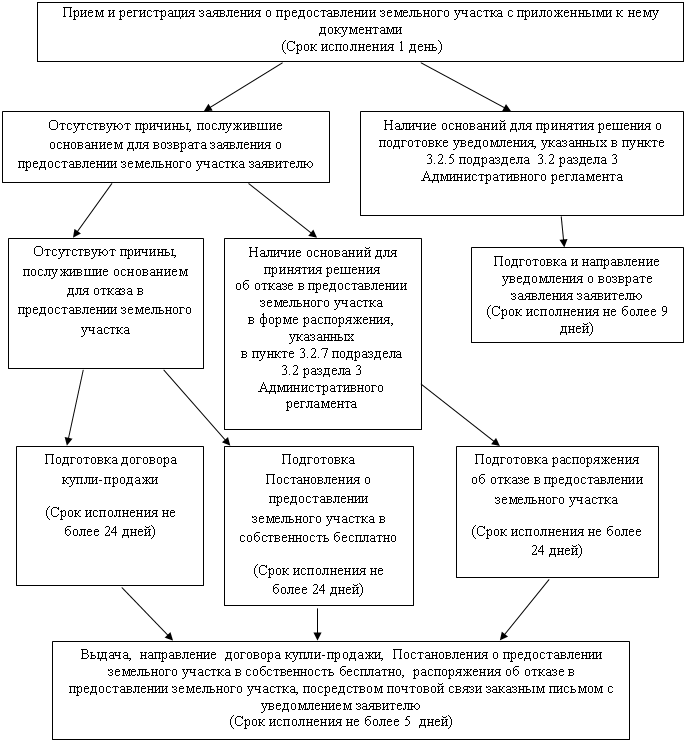 